附件一：广东省陈设艺术协会理事会参会回执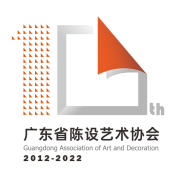 备注：请于6月15日前，将回执填妥后发至秘书处邮箱1926140852@qq.com，或发到秘书处工作人员微信号。单位:单位:单位:单位:姓名1性别职务手机姓名2性别职务手机参与方式现场        线上现场        线上现场        线上邮箱单位类别会长   副会长  常务理事  理事  监事  特邀列席代表会长   副会长  常务理事  理事  监事  特邀列席代表会长   副会长  常务理事  理事  监事  特邀列席代表